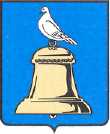 АДМИНИСТРАЦИЯ ГОРОДА РЕУТОВПОСТАНОВЛЕНИЕОб утверждении перечня утвержденных муниципальных программ городского округа Реутов и муниципальных программ, реализация которых планируется с 2015 года.В соответствии с Постановлением Администрации города Реутов от 29.07.2013 №468-ПА «Об утверждении порядка разработки и реализации муниципальных программ городского округа Реутов», постановляю:1. Утвердить прилагаемый Перечень утвержденных муниципальных программ городского округа Реутов и муниципальных программ, реализация которых планируется с 2015 года (далее-Перечень). 2. Финансовому управлению Администрации города использовать данный Перечень при формировании бюджета на 2015 и плановый период 2016-2017 года.3. Муниципальным заказчикам муниципальных программ городского округа Реутов обеспечить разработку муниципальных программ городского округа Реутов в соответствии с Перечнем, утвержденным пунктом 1 настоящего постановления.4. Муниципальным заказчикам городского округа Реутов при разработке и реализации муниципальных программ городского округа Реутов руководствоваться Порядком разработки и реализации муниципальных программ городского округа Реутов, утвержденным Постановлением  Администрации города Реутов от 29.07.2013 № 468-ПА.4. Контроль за выполнением настоящего Постановления возложить на Заместителя Руководителя Администрации С.А. Каторова.Руководитель Администрации							Н.Н. Ковалевот06.06.2014№362ПА